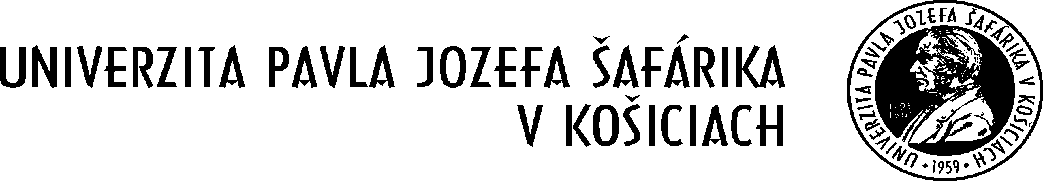  Zmluva o poskytovaní servisných služieb č. ....................uzavretá v zmysle ust. § 269 ods. 2 zákona číslo 513/1991 Zb.Obchodného zákonníka v znení neskorších predpisov(ďalej len „zmluva“)Článok I.    STRANY ZMLUVYObjednávateľ:		Názov: 				Univerzita Pavla Jozefa Šafárika v Košiciach       Sídlo: 				Šrobárova 2, 041 80 Košice				 Štatutárny orgán:       		prof. RNDr. Pavol Sovák, CSc. – rektor			IČO:				00 397 768IČ DPH:				SK2021157050Zástupcovia na rokovanie vo veciachzmluvných: 		           JUDr. Zuzana Gažovátechnických:                               Ing. Toni EftimovBankové spojenie:		Štátna pokladnica BratislavaČíslo účtu				7000074351/8180IBAN:				SK6481800000007000074351SWIFT: 				SPSRSKBATel. č.:                                         +421 55 234 3530e-mail:                                         mikulas.hurta@upjs.sk(ďalej len „objednávateľ“)Poskytovateľ:	                          Obchodné meno: 				       Sídlo: 				Štatutárny orgán:			IČO:				IČ DPH:				Osoba oprávnená na jednanie: vo veciach zmluvy: vo veciach technických:             Bankové spojenie: 		 Číslo účtu:			IBAN:			(ďalej len „poskytovateľ“ )(ďalej spolu len „strany zmluvy“)Článok II.	  PODKLADY PRE UZAVRETIE ZMLUVY	Táto zmluva je uzatvorená ako výsledok zadávania zákazky s nízkou hodnotou postupom podľa  ust. § 117 zákona č. 343/2015 Z. z. o verejnom obstarávaní a o zmene a doplnení niektorých zákonov v znení neskorších predpisov s názvom predmetu: „Pozáručný servis vzduchotechnických zariadení, klimatizačných jednotiek, plynových tepelných čerpadiel, parných zvlhčovačov, odstraňovanie porúch a vykonávanie opráv vrátane dodania náhradných dielov v objekte I. sekcie TÚ CKPV MediPark LF UPJŠ v Košiciach.“   Článok III.PRÁVNE PREDPISYVzájomné vzťahy oboch strán zmluvy sa riadia ust. zákona č. 513/1991 Zb. – Obchodný zákonník v znení neskorších predpisov (ďalej len „Obchodný zákonník“), ust. zákona č. 18/1996 Z. z. o cenách v znení neskorších predpisov (ďalej len „zák. č. 18/1996 Z. z.“) a vyhláškou Ministerstva financií SR č. 87/1996 Z. z., ktorou sa vykonáva zákon č. 18/1996 Z. z. o cenách v znení neskorších predpisov (ďalej len „vyhl. č. 87/1996 Z. z.“) a ust. zákona č. 343/2015 Z. z. o verejnom obstarávaní a o zmene a doplnení niektorých zákonov v znení neskorších predpisov (ďalej len „zákon o verejnom obstarávaní“) a ďalšími všeobecne právne záväznými predpismi, ktoré upravujú oblasť predmetu tejto zmluvy.Článok IV.PREDMET  ZMLUVYPredmetom tejto zmluvy je úprava práv a povinností poskytovateľa a objednávateľa pri vykonávaní periodických servisných, technických a funkčných kontrol, údržby a opravy technických zariadení (vrátane spotrebného materiálu (filtre, náplne…, ), náhradné diely  nachádzajúcich sa v objekte I. sekcie TÚ CKPV Medipark LF UPJŠ v Košiciach. Opis servisných činností poskytovateľa na účely tejto zmluvy je uvedený v Prílohe č. 1. Zoznam vzduchotechnických, klimatizačných zariadení, plynových tepelných čerpadiel, parných zvlhčovačov  je uvedený v Prílohe č. 2 tejto zmluvy. Prílohy č. 1 a 2 tvoria nedeliteľnú súčasť tejto zmluvy.Poskytovateľ sa zaväzuje po dobu trvania tejto zmluvy vykonávať pre objednávateľa služby, ktoré sú predmetom tejto zmluvy a opravy vymedzené touto zmluvou.Objednávateľ sa zaväzuje vykonané práce a služby prevziať a zaplatiť dohodnutú cenu.Objednávateľ sa zaväzuje služby poskytnuté poskytovateľom na základe tejto zmluvy prevziať a zaplatiť za ne poskytovateľovi v tejto zmluve dohodnutú cenu.Poskytovateľ sa zaväzuje vykonávať odborné prehliadky a servisné činností vzduchotechnických a klimatizačných jednotiek v súlade s platnými a účinnými právnymi predpismi SR. Poskytovateľ sa zároveň zaväzuje poskytovať objednávateľovi i opravárenské služby, spočívajúce v odstraňovaní vád, porúch  alebo opotrebenia  zistených v rámci  prehliadky podľa prvej vety tohto odseku alebo na základe požiadavky objednávateľa, a to na základe samostatných objednávok objednávateľa (ďalej len „opravárenské služby“). Obsahom objednávky bude najmä predpokladaný rozsah, cena a termín ukončenia opráv.V prípade aktualizácie zoznamu klimatizačných zariadení a vzduchotechniky alebo v prípade zániku potreby poskytovania servisných činností zariadení uvedených v zozname, ktorý tvorí Prílohu č. 2 zmluvy, počas trvania tejto zmluvy, si objednávateľ vyhradzuje právo zodpovedajúcim spôsobom aktualizovať zoznam zariadení v Prílohe č. 2 zmluvy, a to v súlade s čl. IX ods. 3 d) a/alebo e) zmluvy.Článok V.TERMÍNY PLNENIAPoskytovateľ vykoná odborné prehliadky, kontroly a nastavenia klimatizačných, vzduchotechnických zariadení a plynových tepelných čerpadiel, parných zvlhčovačov  servisné kontroly a údržbu zariadení podľa čl. IV. tejto zmluvy v riadnych pracovných dňoch a v časových limitoch 2 (dva) krát ročne, a to pred letnou sezónou a zimnou sezónou na základe písomného vyžiadania objednávateľa. Požiadavku vo forme písomnej objednávky riadne doručenej poskytovateľovi ku vykonaniu servisných kontrol podľa tohto odseku zmluvy vydá objednávateľ. Predpokladané termíny plnenia podľa tohto odseku zmluvy strany zmluvy dohodli nasledovne:pred letom v období mesiacov apríl, máj a pred zimou v období mesiacov september, október.V prípade nahlásenia poruchy, je poskytovateľ povinný nastúpiť na opravu do 48 hodín od jej telefonického, resp. e-mailového nahlásenia objednávateľom, ak sa strany zmluvy nedohodnú inak. Následne do 48 hodín od momentu nástupu na odstránenie poruchy,  poskytovateľ predloží na schválenie objednávateľovi cenovú ponuku na opravu s termínom vykonania opravy, ktorý nepresiahne 7 dní od objednania danej opravy, ak sa strany zmluvy nedohodnú inak. Po odstránení vád a opotrebenia  je poskytovateľ na základe žiadosti objednávateľa alebo ak je to potrebné pre riadnu prevádzku zariadení, vykonať ich odbornú prehliadku, kontrolu a nastavenie.Požiadavku na odstránenie poruchy podľa tohto článku zmluvy vykoná poskytovateľ podľa ods. 8 čl. VIII. tejto zmluvy.V prípade, ak je nutná materiálna, príp. technická príprava poskytovateľa, realizácia servisu a prác podľa tejto zmluvy sa vykoná v termíne vzájomne dohodnutom stranami zmluvy tejto zmluvy.Článok VI.CENA PLNENIACena za poskytnuté služby je stanovená dohodou strán zmluvy v súlade s ust. zák. č. 18/1996 Z.z. a v súlade s vyhl. Č. 87/1996 Z.z..Cena za služby poskytnuté počas trvania tejto zmluvy neprekročí sumu ..................... € bez DPH (slovom: ............................................... ....../...... € bez DPH) (doplní objednávateľ) v súlade s prílohou č. 7. Príloha č.  7 je nedeliteľnou súčasťou tejto zmluvy.  Celková cena za predmet zmluvy je cenou maximálnou a zahŕňa všetky oprávnené náklady poskytovateľa súvisiace s poskytnutím predmetu zmluvy vrátane nákladov na servis, náhradné diely, spotrebný materiál, dopravu a pohotovosť. Strany zmluvy sa dohodli na cenách za poskytnuté služby za hodinu nepravidelného bežného servisu nasledovne: ............. €/hod./os., bez DPH počas pracovných dní, podľa skutočne odpracovaných hodín podpísaných oprávneným zástupcom objednávateľa v servisnom denníku, alebo na opravnom a montážnom liste. Mimo riadnej pracovnej doby uvedenej v ods. 5 tohto článku je poskytovateľ oprávnený účtovať nasledovné hodinové sadzby: V pracovných dňoch v čase od 16:00 do 7:00................ €/hod./os.Počas sviatku a dní pracovného pokoja................ €/hod./os.Za riadnu pracovnú dobu sa považuje bežný pracovný týždeň t. j. päť pracovných dní v rozsahu 45 hodín. Riadna pracovná doba v týždni – pondelok až piatok je v čase od 7.00 do 16.00 hod.Doprava servisným vozidlom poskytovateľa do a z miesta inštalácie resp. servisu bude účtovať sumou .................... € bez DPH/ 1 výjazd . Dopravné náklady spojené s pravidelným servisom, údržbou, kontrolou, vykonaním odborných prehliadok, okrem opráv (nepravidelný bežný servis), sú zahrnuté v cene danej oceňovanej položkyCena za dodaný drobný servisný materiál predstavuje preukázateľne zdokladované náklady poskytovateľa na ich obstaranie. Drobným servisným materiálom sa rozumie tovar v celkovej hodnote do 60,00 €.Cena a dodacie termíny nevyhnutných náhradných dielov dodaných v spojitosti s vykonanou opravou a údržbou sa v každom jednotlivom prípade určí dohodou strán zmluvy pričom za objednávateľa bude túto cenu vopred s poskytovateľom vecne odsúhlasovať zodpovedný zamestnanec objednávateľa a potvrdzovať svojím podpisom na výkaze opráv.Objednávateľ prioritne požaduje pri poskytnutí servisných služieb dodanie nových originálnych náhradných dielov, použitie opotrebovaných náhradných dielov nie je dovolené. Pokiaľ je výroba spotrebného materiálu alebo náhradných dielov pre konkrétny typ zariadenia ukončená a nie je dostupný originálny komponent na opravu, resp. výmenu, môže poskytovateľ po odsúhlasení objednávateľom použiť aj neoriginálne náhradné diely a spotrebný materiál dostupné na trhu kompatibilné s takýmto zariadením. Cenová ponuka musí obsahovať  ponuku originálnych náhradných dielov a ponuku náhrad, v rámci ktorej má objednávateľ možnosť výberu dielov. Cena za originálne náhradné diely predstavuje cenu v zmysle cenníka od výrobcu (cena nesmie presiahnuť 15 % obchodnej marže). Cena za neoriginálne náhradné diely predstavuje cenu na trhu (cena nesmie presiahnuť 15 % obchodnej marže).Výšku hodinovej zúčtovacej sadzby podľa tejto zmluvy sú strany zmluvy oprávnené zmeniť len v prípade:zmien ekonomických podmienok v národnom hospodárstve – napr.: devalvácia, inflácia, úprava regulovaných cien atď.  a  súčasnepo vzájomnej dohode strán zmluvy, výsledkom ktorej je písomný dodatok k tejto zmluve v zmysle čl. IX. ods. 3. písm. b) zmluvy.Článok VII.   PLATOBNÉ PODMIENKYPoskytovateľ je oprávnený fakturovať za vykonané práce a dodaný materiál až v deň ich prevzatia objednávateľom, ktorý je potvrdený v servisnom denníku resp. v montážnom a servisnom liste.Objednávateľ je povinný uhradiť faktúry za vykonané práce a použitý materiál do 30-tich dní odo dňa riadneho doručenia faktúry zo strany poskytovateľa. Podkladom pre vystavenie každej jednotlivej faktúry bude podpísaný výkaz servisných prác poverenými zástupcami oboch strán zmluvy. Poskytovateľ je oprávnený vystaviť daňový doklad, ktorým je faktúra najskôr po dni podpísania výkazu servisných prác. Súčasťou faktúry bude súpis skutočne vykonaných servisných prác, služieb a dodávok tovarov odsúhlasený poverenými zástupcami oboch strán zmluvy a fotokópia výkazu servisných prác. Objednávateľ a poskytovateľ sa zaväzujú vo všetkých písomnostiach (listoch, dodacích listoch a faktúrach, atď.) uvádzať číslo tejto zmluvy.Faktúra musí obsahovať obligatórne náležitosti podľa ust. § 71 zákona č. 222/2004 Z. z. o dani z pridanej hodnoty v znení neskorších predpisov a ust. § 3a Obchodného zákonníka. Faktúra musí obsahovať aj nasledovné údaje:označenie strán zmluvy - obchodné meno, adresu, sídlo, IČO, IČ DPH a DIČ,číslo faktúry,deň vyhotovenia a deň splatnosti,dátum uskutočnenia zdaniteľného plnenia,označenie peňažného ústavu a číslo účtu, na ktorý sa má platiť,názov plnenia v zmysle tejto zmluve,účtovanú sumu, výšku DPH v % a jej sumu v EUR,pečiatku a podpis zodpovedného zástupcu poskytovateľa,označenie osoby, ktorá faktúru vystavila.V prípade, že faktúra neobsahuje náležitosti podľa ods. 4 tohto článku, objednávateľ je oprávnený takúto faktúru vrátiť počas plynutia lehoty splatnosti poskytovateľovi spolu s označením nedostatkov, pre ktoré bola vrátená. V tomto prípade je plynutie lehoty splatnosti takejto faktúry prerušené a nová 30 – dňová lehota splatnosti začne plynúť odo dňa preukázateľného doručenia opravenej alebo doplnenej faktúry do sídla objednávateľa. Ak nastane potreba realizácie Smernice Európskeho parlamentu a Rady 2014/55/EÚ                                      o elektronickej fakturácii v činnosti objednávateľa pri uplatňovaní záväzkovo-právnych vzťahov, bude poskytovateľ povinný vystaviť faktúru v súlade s ustanoveniami zákona  č. 215/2019 Z. z.                      o zaručenej elektronickej fakturácii a centrálnom ekonomickom systéme a o doplnení niektorých zákonov a sprístupniť ju bezodkladne objednávateľovi.  Článok VIII.POVINNOSTI STRÁN ZMLUVYPoskytovateľ je povinný vykonať všetky práce na svoje nebezpečenstvo a v súlade s platnými a účinnými právnymi normami a pokynmi výrobcu zariadení.Poskytovateľ je povinný nahradiť objednávateľovi všetky škody na zariadeniach, ktoré vzniknú oneskorenou, resp. nesprávne vykonanou opravou a údržbou v zmysle tejto zmluvy.Poskytovateľ zodpovedá za kvalitu vykonaných prác a dodaného materiálu a bezodkladne po nahlásení vady alebo poruchy spôsobom uvedeným v ods. 13 tohto čl. zmluvy vykoná reklamačné opravy alebo vymení nefunkčné náhradné diely, ktoré pri oprave použil.Záručná doba na vykonané práce je dohodnutá stranami zmluvy na 24 (dvadsaťštyri) mesiacov.Záručná doba na certifikované materiály a tovary dodané poskytovateľom sú 2 (dva) roky. Poskytovateľ použije na účel tejto zmluvy nové tovary a materiály. Poskytovateľ je povinný viesť o vykonaných prácach a dodávkach servisný denník alebo ich zaznamenať do montážneho a servisného listu, v ktorom poverený zamestnanec objednávateľa potvrdí ich rozsah a realizáciu.Poskytovateľ je povinný po ukončení prác (servis, údržba, oprava) odovzdať priestory v pôvodnom stave, bez nečistôt a akéhokoľvek materiálu z vykonaných prác.Na základe každého ukončeného servisu alebo opráv vypracuje poskytovateľ ,,PREBERACÍ PROTOKOL", v ktorom uvedie podstatné náležitosti. Tento ,,PREBERACÍ PROTOKOL" potvrdený zamestnancom objednávateľa bude neoddeliteľnou súčasťou faktúry predkladanej poskytovateľom k preplateniu za vykonaný servis alebo opravu. V prípade, že poverený zamestnanec objednávateľa uvedie v protokole podstatné výhrady (ku kvalite a rozsahu vykonaných prác a výkonov) bude preplatenie faktúry pozastavené a rozpor bude riešený poverenými zástupcami strán zmluvy.Súčasne s ,,PREBERACÍM PROTOKOLOM" odovzdá poskytovateľ poverenému zamestnancovi objednávateľa všetky príslušné doklady (výsledky kontrol, revízií, doklady od dodaných náhradných dielov vrátane certifikátov, prehlásení o zhode a záručných listov, doklady o spotrebovaných materiáloch, návody, prevádzkové podmienky a prípadné odporúčania, týkajúce sa prevádzky zariadení), ako výsledok vykonaných kontrol, servisov a opráv.Poskytovateľ je povinný objednávateľovi viesť evidenciu o fluórovaných skleníkových plynoch a iných fluórovaných skleníkových plynoch, výrobkoch a zariadeniach, uvedených v osobitnom predpise.Poskytovateľ bude na vlastné náklady zabezpečovať odvoz a ekologickú likvidáciu odpadov ním vyprodukovaných pri plnení predmetu zmluvy.Poskytovateľ je povinný do 15. 01. nasledujúceho roka doručiť objednávateľovi evidenciu o fluórovaných skleníkových plynoch.Objednávateľ je povinný umožniť prístup zamestnancom alebo povereným osobám poskytovateľa k predmetu zmluvy v prípade poruchy, a to po predchádzajúcej dohode strán zmluvy i v mimopracovnej dobe a v dňoch pracovného pokoja alebo voľna. Objednávateľ je povinný zabezpečiť účasť svojho zamestnanca na prevzatie vykonanej opravy.Strany zmluvy sa dohodli na nasledovnom spôsobe ohlasovania porúch: telefonicky na čísle: ....................................	 	mailom: ....................................				v noci, soboty, nedele, sviatky telefonicky na čísle: .......................... alebo ......................Osobou poverenou konať za objednávateľa v rozsahu tejto zmluvy (poverený zodpovedný zamestnanec):	Ing. Mikuláš Hurta, tel. č.: 0948 874 226	Ing. Toni Eftimov, tel.č.:  055/234 3531  V prípade ak sa v ods. 14 tohto článku zmluvy na danom pracovisku alebo fakulte zmení osoba poverená konať za objednávateľa, je možné túto zmenu upraviť dodatkom k tejto zmluve.Poskytovateľ je povinný svoj nástup na výkon servisných a opravárenských služieb zariadení v zmysle čl. IV. tejto zmluvy vopred dohodnúť s objednávateľom.Článok IX.ZMENA ZMLUVYTúto zmluvu je možné počas jej trvania zmeniť iba vzostupne číslovanými písomnými dodatkami, ktoré sa po podpísaní stranami zmluvy a nadobudnutí účinnosti stávajú jej nedeliteľnou súčasťou, ak tieto budú v súlade s ust. § 18 zákona o verejnom obstarávaní.Túto zmluvu je možné počas jej trvania zmeniť bez nového verejného obstarávania dodatkom k tejto zmluve, avšak maximálne do 10 % hodnoty pôvodnej zmluvnej ceny uvedenej v čl. VI ods. 2 tejto zmluvy.Túto zmluvu je objednávateľ oprávnený zmeniť vo forme písomného dodatku k tejto zmluve počas jej trvania v nasledovných prípadoch, ak:nastane potreba realizácie doplňujúcich služieb, ktoré sú nevyhnutné pre splnenie predmetu zmluvy, avšak nie sú zahrnuté v tejto zmluve, nakoľko ich poskytuje  pôvodný poskytovateľ a zmena poskytovateľa nie je možná z ekonomických alebo technických dôvodov, pričom ide najmä o požiadavku vzájomnej zameniteľnosti alebo interoperability s existujúcimi službami a spôsobí objednávateľovi významné ťažkosti alebo podstatnú duplicitu nákladov, pričom hodnota všetkých oprávnených zmien nepresiahne 50 % hodnoty pôvodnej zmluvy podľa čl. VI ods. 2 tejto zmluvy,potreba zmeny zmluvy vyplynie z okolností, ktoré objednávateľ nemohol pri vynaložení náležitej starostlivosti predvídať,v prípade vzniku skutočností definovaných ako vyššia moc alebo nepredvídaných prekážok zo strany objednávateľa, nastane potreba vykonať formálne alebo administratívne zmeny zmluvy (napr. zmena v osobe štatutárneho orgánu, sídla, zmena čísla bankového účtu a pod.),bude zaradená nová vzduchotechnická jednotka, klimatizačná jednotka, plynové tepelné čerpadlo, parný zvlhčovač,bude vyradená vzduchotechnická jednotka,  klimatizačná jednotka, plynové tepelné čerpadlo, parný zvlhčovač.Strany zmluvy sú oprávnené dodatkom predĺžiť dobu trvania tejto zmluvy v prípade, ak počas pôvodne dohodnutej doby trvania tejto zmluvy nedôjde k vyčerpaniu celkovej zmluvnej ceny podľa čl. VI ods. 2 tejto zmluvy v celom rozsahu.Článok X.SUBDODÁVATELIAZoznam prípadných subdodávateľov, ktorých poskytovateľ využije k plneniu zmluvy, predloží poskytovateľ do času uzavretia zmluvy alebo počas plnenia zmluvy, ak nastane takáto potreba, spolu s uvedením údajov o všetkých známych subdodávateľoch v zmysle ust. § 41 zákona o verejnom obstarávaní, údaje o osobe oprávnenej konať za subdodávateľa v rozsahu meno a priezvisko, adresa pobytu a dátum narodenia tvorí Prílohu č. 5 k tejto zmluvy. Poskytovateľ je povinný písomne oznámiť objednávateľovi akúkoľvek zmenu údajov o subdodávateľovi, a to do piatich pracovných dní odo dňa, kedy sa poskytovateľ dozvedel o tejto zmene.K zmene subdodávateľa môže dôjsť len po odsúhlasení objednávateľom. Poskytovateľ je povinný najneskôr 5 pracovných dní pred dňom, ktorý predchádza dňu, v ktorom nastane zmena subdodávateľa, písomne oznámiť objednávateľovi zámer zmeny subdodávateľa s uvedením identifikačných údajov pôvodného aj nového subdodávateľa, údaje o osobe oprávnenej konať za subdodávateľa v rozsahu meno a priezvisko, adresa pobytu a dátum narodenia (aktualizovaný zoznam subdodávateľov). Kontaktná osoba za objednávateľa, poverená odsúhlasením zmeny, resp. doplnením subdodávateľa: ............................................Poskytovateľ je povinný postupovať pri výbere subdodávateľa tak, aby náklady vynaložené na zabezpečenie plnenia predmetu zmluvy boli primerané jeho kvalite a cene a tak, že subdodávatelia podieľajúci sa na plnení predmetu zmluvy budú kvalifikovaní na svoje profesie vzťahujúce sa na plnenie tejto zmluvy a budú mať potrebné oprávnenia a osvedčenia potrebné k plneniu predmetu zmluvy.Poskytovateľ zodpovedá za plnenie zmluvy o subdodávke subdodávateľom tak, ako keby plnenie realizované na základe takejto zmluvy realizoval sám. Predávajúci zodpovedá za odbornú starostlivosť pri výbere subdodávateľa ako aj za výsledok plnenia vykonaného na základe zmluvy o subdodávke.Článok XI.ZMLUVNÉ POKUTY A ZODPOVEDNOSŤ ZA ŠKODUV prípade omeškania objednávateľa s úhradou faktúr vzniká poskytovateľovi nárok na uplatnenie zmluvnej pokuty vo výške 0,05 % z dlžnej čiastky za každý deň omeškania. V prípade, ak poskytovateľ nevykoná pravidelný servis v dohodnutom rozsahu a v termíne podľa čl. V ods. 1 zmluvy, zaplatí objednávateľovi zmluvnú pokutu vo výške 100 eur bez DPH. V prípade omeškania poskytovateľa s plnením niektorej z povinností v termínoch podľa čl. V ods. 2 zmluvy, zaplatí objednávateľovi zmluvnú pokutu vo výške 10 eur bez DPH za každý i začatý deň omeškania.  Uplatnením zmluvnej pokuty nie je dotknutý nárok objednávateľa na náhradu škody v rozsahu prevyšujúcom zmluvnú pokutu. Poskytovateľ je povinný bezplatne odstrániť vadu na zariadeniach, ktorú spôsobil porušením niektorej povinnosti uvedenej v tejto zmluve alebo vo všeobecne-záväznom právnom predpise, spočívajúcom najmä v oneskorenom, neodbornom a nesprávnom poskytnutí služieb v zmysle tejto zmluvy.  Odstránenie vady nezbavuje poskytovateľa zodpovednosti za škodu spôsobenú objednávateľovi alebo tretím osobám v dôsledku porušenia povinnosti poskytovateľa podľa ods. 5 tohto článku zmluvy.  Článok XII.ZÁVEREČNÉ USTANOVENIATáto zmluva sa uzatvára na dobu určitú, a to na obdobie 24 mesiacov odo dňa nadobudnutia účinnosti tejto zmluvy, resp. do vyčerpania finančného limitu v zmysle čl. VI ods. 2 tejto zmluvy, podľa toho, ktorá zo skutočností nastane skôr.Strany zmluvy sú v prípade záujmu objednávateľa oprávnené písomným dodatkom predĺžiť trvanie tejto zmluvy v prípade, ak v dobe podľa ods. 1 tohto článku zmluvy nedôjde k vyčerpaniu finančného limitu uvedeného v čl. VI ods. 2 tejto zmluvy.Táto zmluva nadobúda platnosť dňom podpisu oboma stranami zmluvy a účinnosť odo dňa nasledujúceho po dni jej zverejnenia v Centrálnom registri zmlúv Úradu vlády Slovenskej republiky.  Práva a povinnosti výslovne neupravené v tejto zmluve sa riadia príslušnými ustanoveniami Obchodného zákonníka. Ak sa stane niektoré ustanovenie tejto zmluvy celkom alebo sčasti neplatným alebo nevymáhateľným, nemá táto skutočnosť vplyv na platnosť a  vymáhateľnosť zostávajúcej časti tejto zmluvy. V takomto prípade sa strany zmluvy  zaväzujú nahradiť neplatné alebo nevymáhateľné ustanovenia tejto zmluvy novými ustanoveniami, platnými a vymáhateľnými, ktoré budú mať čo najbližší právny význam a účinok ako ustanovenie, ktoré má byť nahradené. Strany zmluvy sú povinné prípadné spory z tejto zmluvy riešiť hľadaním možnosti dohody akceptovateľnej oboma stranami zmluvy. V prípade,  ak dohoda nie je možná, strany zmluvy sa obrátia na vecne a miestne príslušný súd. Túto zmluvu je možné vypovedať ktoroukoľvek stranou zmluvy písomnou výpoveďou bez udania dôvodu. Výpovedná doba je tri mesiace a začína plynúť od 1. dňa mesiaca nasledujúceho po mesiaci v ktorom bola výpoveď doručená na adresu sídla strany zmluvy uvedenú v čl. I. tejto zmluvy.Za podstatné porušenie povinnosti podľa tejto zmluvy sa považuje:porušenie povinností za podmienok uvedených v ust. § 345 ods. 2 Obchodného zákonníka, aleboporušenie povinnosti zakladajúcej niektorý z dôvodov pre okamžité odstúpenie od zmluvy uvedený v ods. 9 alebo 10 tohto článku.Objednávateľ je oprávnený odstúpiť od tejto zmluvy z dôvodov podľa ust. § 344 a nasl. Obchodného zákonníka alebo aj z niektorého z nasledujúcich dôvodov: poskytovateľ opakovane nedodržiava kvalitu poskytovania predmetu zákazky a objednávateľom zistené vady opakovane neodstráni v dohodnutých termínoch, pričom za opakované sa v tomto prípade rozumie viac ako dvakrát;poskytovateľ sa dostane viac ako dvakrát bez zavinenia objednávateľa alebo bez zásahu vyššej moci do omeškania s poskytnutím predmetu zákazky o viac ako 30 kalendárnych dní,poskytovateľ bezdôvodne odmietne poskytnúť predmet zákazky alebo jeho časť,poskytovateľ viac ako dvakrát poruší niektorú z povinností, ktorá mu vyplýva z ustanovení tejto zmluvy alebo z ustanovení príslušných právnych predpisov,sa voči poskytovateľovi vedie konkurzné konanie alebo bol podaný návrh na začatie konkurzného konania, resp. návrh na začatie konkurzného konania bol zamietnutý z dôvodu nedostatku majetku alebo ak bolo voči poskytovateľovi začaté vyrovnávacie konanie, alebo je v reštrukturalizácii,poskytovateľ vstúpil do likvidácie.Strany zmluvy sa dohodli, že akékoľvek písomnosti vyplývajúce z právneho vzťahu založeného touto zmluvou (napríklad faktúry, uplatnenie náhrady škody, uplatnenie úroku z omeškania, výpoveď alebo odstúpenie od tejto zmluvy) sa budú považovať za doručené aj v prípade, ak sa doporučená zásielka adresovaná na adresu sídla strany zmluvy vráti druhej strane zmluvy ako neprevzatá (napríklad z dôvodu odopretia prevzatia písomnosti alebo neprevzatia písomnosti v odbernej lehote, prípadne z dôvodu neznámeho adresáta); v uvedenom prípade sa písomnosť považuje za doručenú dňom, keď bola odosielateľovi listová zásielka vrátená, i keď sa adresát o tom nedozvedel.Zmluva je vyhotovená v 4 (štyroch) rovnopisoch rovnakej právnej sily, z ktorých po jej podpise poskytovateľ dostane 1 (jeden) rovnopis a objednávateľ 3 (tri) rovnopisy. Strany zmluvy vyhlasujú, že túto zmluvu uzatvorili slobodne a vážne, neuzatvorili ju v tiesni a za nápadne nevýhodných podmienok, zmluvu si prečítali, jej obsahu porozumeli a na znak súhlasu ju vlastnoručne podpísali. Prílohy:Príloha č. 1 – Opis servisných služieb vzduchotechnických a klimatizačných jednotiekPríloha č. 2 – Zoznam vzduchotechnických a klimatizačných jednotiek, plynových tepelných čerpadiel, parných zvlhčovačovPríloha č. 3 – Evidencia o fluorovaných skleníkových plynochPríloha č. 4 – Dohoda o podmienkach zabezpečenia bezpečnosti a ochrany zdravia pi práci na                              pracoviskuPríloha č. 5 – Zoznam subdodávateľovPríloha č. 6– Nacenený zoznam klimatizačných a vzduchotechnických zariadení, plynových tepelných čerpadiel, parných zvlhčovačovPríloha č. 7 – Cenová špecifikácia predmetu plneniaV ...................... dňa ...................................		            V Košiciach dňa...........................   Za poskytovateľa:                                                		Za objednávateľa:............................................................			.......................................................                         					   prof. RNDr. Pavol Sovák, CSc.    										           rektorPríloha č. 1 k zmluveOpis servisných služieb pre vzduchotechnické jedmotky , klimatizačné jednotky, tepelné čerpadlá a parné zvlhčovače Servisné činnosti a kontroly za vzduchotechnickú jednotku (chladiace zariadenia)kontrola predpísaných prevádzkových stavovkontrolné meranie priestoku vzduchu vrátane porovnanie s PDkontrola neporušenosti lopatiek obežného kolesa ventilátorovkontrola neporušenosti lopatiek obežného kolesakontrola neprítomnosti cudzích telies v priestore lopatiekkontrola čistoty lopatiek obežného kolesakontrola ochranných krytov rotujúcich častíkontrola voľného otáčania rotujúcich častí, kľudný chodkontrola uloženia ventilátora, kontrola tlmičov kmitovkontrola dotiahnutia skrutkových spojov na ventilátorekontrola diferenčného snímača tlaku sacej a výtlačnej strany ventilátoramazanie ložískkontrola upevnenia elektromotorakontrola dotiahnutia svoriek prívodného elektrokáblakontrola snímača tlakovej diferencie na filtrochkontrola správnosti pripojenia hadičiek snímača tlakovej diferencie pre filtrekontrola nastavenia hodnoty tlakovej straty na snímači Dp (Pa) na filtrochvýmena filtrov na prívode a odvode vzduchu- G4čistenie jednotkyvizuálna kontrola stavu plášťa jednotkykontrola stavu (celistvosť, pružnosť) pružných manžietvizuálna kontrola silentblokov a tlmiacich podložiek pre jednotkukontrola čerpadlameranie tlakov chladiaceho média kontrola izolácie potrubiakontrola úniku chladiva, protokol o úniku chladiva v zmysle Zákona 286/2009 - F plynyskúška zariadenia v chode, monitoring chladiacej jednotky, protokol o úniku chladiva v zmysle zákona 286/2009 - F plyny2. Servisné činnosti a kontroly v  za klimatizačnú jednotkukontrola uchytenia a uloženia jednotkykontrola voľného otáčania rotujúcich častí, kľudný chodkontrola čistoty lopatiek obežného kolesakontrola upevnenia elektromotora a prívodného káblakontrola prevádzkových tlakov kompresorapremeranie sacieho tlaku a výparnej teploty kompresorapremerenie vyparovacej teploty na výparníkuvyčistenie rebrovania kondenzátorakontrola a vyrovnávanie zdeformovaného rebrovania kondenzátoravizuálna kontrola stavu plášťa vonkajšej jednotkykontrola elektrického pripojenia vonkajšej jednotkykontrola tesnosti potrubia - kontrola tlakuvizuálna kontrola izolácie chladivového potrubiavizuálna kontrola uloženia potrubiakontrola elektrického pripojenia vonkajšej jednotkykontrola úniku chladiva, protokol o úniku chladiva v zmysle Zákona 286/2009 - F plynyskúška zariadenia v chode, monitoring chladiacej jeednotky, protokol o úniku chladiva v zmysle zákona 286/2009 - F plyny3. Servisné činnosti a kontroly   za plynové tepelné čerpadlo VRF Učistenie lamiel výmenníka vonkajšej jednotkykontrola rebier chladičavizuálna kontrola plášťa zariadeniakontola pružného osadenia VZT zariadeniakontrola dotiahnutia konšrukčných spojovakustická kontrola zariadenia počas choduvýmena filtrov akebo ich čisteniekontrola a čistenie odtoku kondenzátu od chladukontrola smeru otáčok ventilátorovkontrola uloženia ventilátorov, prípadne dotiahnutie konštrukčných spojovkontrola funkčnosti a osadenie výhrevného kábla vonkajšej jednotkykontrola chladivového okruhu, profylaktika jednotkyvystavenie servisného protokolu o vykonaní údržby4. Servisné činnosti a kontroly   za parné zvlhčovačekontrola napájania , dotiahnutia elektrických svoriek,kontrola elektroinštaláciekontrola čerpadla odvodu vody, plaváka hladiny vodyvizuálna kontrola pripojenia a odpadu vodykontola tesnenia, pripojenia hadice a smyčkykontrola vypúšťacieho potrubiakontrola teplotných čidiel, senzorov, ovládačovvyčistenie zbernej nádrževyprázdnenie a vyčistenie parného valcavyčistenie sitiek prívodu vodypremeranie odporov elektrických špirálvyčistenie od vodného kameňakontrola krytov,ukotvenie závesovvykonanie skúšobného chodukontrola odberového prúdurevízia komínov 5ksvystavenie servisného protokolu o vykonaní údržbyPríloha č. 2 k zmluveZoznam vzduchotechnických a klimatizačných jednotiek, plynových tepelných čerpadiel, parných zvlhčovačovPríloha č. 3 k zmluveEvidencia o fluorovaných skleníkových plynochPríloha č. 4 k zmluve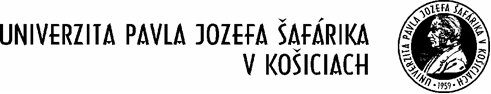 Dohoda o podmienkach zabezpečenia bezpečnosti a ochrany zdravia pri práci a ochrany pred požiarmi na pracovisku (stavenisku)uzatvorená v zmysle § 51 zákona č. 40/1964 - Občianskeho zákonníka v znení neskorších predpisovČl. 1Strany dohodyObjednávateľ:	          Názov:			Univerzita Pavla Jozefa Šafárika v KošiciachSídlo:			Šrobárova 2, 041 80 KošiceŠtatutárny orgán:		prof. RNDr. Pavol Sovák, CSc.  -  rektorIČO:			00397768    (ďalej len „objednávateľ“)Poskytovateľ: (doplní uchádzač)	Obchodné meno:        	..................................................Sídlo:	..................................................     Štatutárny orgán:              ..................................................IČO:			..................................................    (ďalej len „poskytovateľ“)(ďalej spolu len „strany dohody“)Čl. 2Predmet dohodyPredmetom tejto dohody je stanovenie všeobecných zásad prevencie a základných podmienok na zaistenie bezpečnosti a ochrany zdravia pri práci (ďalej „BOZP“)  ako aj ochrany pred požiarmi (ďalej „OPP“) na pracovisku (stavenisku) v súvislosti s realizáciou Zmluvy o poskytovaní služieb:  Pozáručný servis vzduchotechnických zariadení, klimatizačných jednotiek, plynových tepelných čerpadiel, parných zvlhčovačov, odstraňovanie porúch a vykonávanie opráv vrátane dodania náhradných dielov v objekte I. sekcie TÚ CKPV MediPark LF UPJŠ v Košiciach,“ uzatvorenej medzi objednávateľom a poskytovateľom (ďalej len „zmluva“), pričom táto dohoda je jej neoddeliteľnou súčasťou.  Čl. 3Všeobecné ustanovenia o zodpovednosti poskytovateľa Poskytovateľ je zodpovedný najmä:za dodržiavanie všeobecne záväzných právnych predpisov v plnom rozsahu, najmä ust. zákona č. 124/2006 Z. z. o bezpečnosti a ochrane zdravia pri práci a o zmene a doplnení niektorých zákonov v znení neskorších predpisov (ďalej „zák. č. 124/2006 Z. z.“) ust. zákona č. 314/2001 Z. z. o ochrane pred požiarmi v znení neskorších predpisov (ďalej „ zák. č. 314/2001 Z. z.“) a ostatných súvisiacich predpisov, ako aj bezpečných pracovných postupov vykonávaných na pracovisku (stavenisku) objednávateľa, organizáciu práce, pokynov objednávateľa pre oblasť BOZP, OPP a ochrany jeho majetku;za kvalifikáciu, odbornú spôsobilosť a zdravotnú spôsobilosť svojich zamestnancov a fyzických osôb/ podnikateľov, s ktorými spolupracuje, potrebnú pre výkon zmluvných činností pre objednávateľa; za oboznámenie a školenie svojich zamestnancov a zamestnancov subdodávateľov s predpismi o BOZP  v súlade s ust. § 7 zák. č. 124/2006 Z. z. a OPP v súlade s ust. § 4 zák. č. 314/2001 Z. z. svojim technikom BOZP a OPP;za bezpečnosť a ochranu zdravia svojich zamestnancov a zamestnancov subdodávateľov podľa predpisov o BOZP a OPP, vrátane za poskytovanie osobných ochranných pracovných prostriedkov a prostriedky osobného zabezpečenia proti pádu (ďalej „OOPP“) podľa platných právnych predpisov o OOPP; za pracovné úrazy a iné úrazy vlastných zamestnancov a zamestnancov subdodávateľov;za stav bezpečnosti technických zariadení, pracovných prostriedkov, materiálov a nebezpečných látok používaných na pracovisku (stavenisku) objednávateľa v prípade jednorazového vstupu stavebných mechanizmov subdodávateľov (napr. dovoz stavebného materiálu a pod.) je poskytovateľ zodpovedný za preukázateľné oboznámenie týchto subdodávateľov s rizikami na pracovisku (stavenisku), s podmienkami bezpečného pohybu na pracovisku (stavenisku) a s podmienkami výkonu ich činnosti zároveň za preukázateľné informovanie objednávateľa o vykonávaní týchto činností. Poskytovateľ je povinný koordinovať ich činnosť tak, aby nebola ohrozená bezpečnosť osôb a majetku. Čl. 4Povinnosti poskytovateľa Tri pracovné dni pred začatím práce na zariadeniach podľa prílohy č. 6 Nacenený zoznam klimatizačných a vzduchotechnických zariadení, plynových tepelných čerpadiel, parných zvlhčovačov je poskytovateľ povinný:predložiť objednávateľovi zoznam všetkých zamestnancov a zamestnancov subdodávateľov, ktorí budú vykonávať práce na týchto zariadeniach a zabezpečiť v termíne dohodnutom s objednávateľom  účasť svojich zamestnancov a zamestnancov subdodávateľov na vstupnom oboznámení a poučení z oblasti BOZP a OPP u objednávateľa (na základe e-mailovej komunikácie s Úsekom BOZP, PO a CO UPJŠ);  predložiť k nahliadnutiu platný doklad o odbornej spôsobilosti zamestnancov a zamestnancov subdodávateľov na výkon činností s vyšším rizikom v zmysle § 16 a prílohy č. 1a) k zák. č. 124/2006 Z. z.; predložiť k nahliadnutiu aktuálny záznam zo školenia a oboznamovania svojich zamestnancov a zamestnancov subdodávateľov z BOZP a OPP vykonaného svojim technikom BOZP a OPP; predložiť objednávateľovi zoznam nebezpečných látok, ktoré bude pri svojich činnostiach používať a skladovať v priestoroch objednávateľa a dohodnúť podmienky ich používania a skladovania; elektronicky poskytnúť karty bezpečnostných údajov k používaným a skladovaným nebezpečným látkam, pričom uvedené karty musia byť umiestnené na mieste ich používania;zistiť nebezpečenstvá a ohrozenia z činností, ktoré bude v priestoroch a na pracoviskách objednávateľa vykonávať, vypracovať posúdenie rizík na vykonávané činnosti podľa ust. § 6 ods. 1 písm. c) zák. č. 124/2006 Z. z., bezpečné pracovné postupy, pritom zohľadniť všetky hľadiská, ktoré môžu viesť k pracovným úrazom alebo iným poškodeniam zdravia z práce u svojich zamestnancov, zamestnancov subdodávateľa, zamestnancov objednávateľa,  uviesť opatrenia na elimináciu rizík, posúdenie rizík predložiť objednávateľovi;predložiť objednávateľovi technologický postup v zmysle vyhl. č. 147/2013 Z. z., ktorou sa ustanovujú podrobnosti na zaistenie bezpečnosti a ochrany zdravia pri stavebných prácach a prácach s nimi súvisiacich a podrobnosti o odbornej spôsobilosti na výkon niektorých pracovných činností v znení neskorších predpisov (ďalej „vyhl. č. 147/2013 Z. z.“).Povinnosti poskytovateľa v priebehu prác podľa prílohy č. 6  Zoznam klimatizačných a vzduchotechnických zariadení, plynových tepelných čerpadiel, parných zvlhčovačov: dodržiavať okrem zákonných ustanovení v oblasti BOZP a OPP aj ustanovenia osobitných interných predpisov vydaných objednávateľom, s ktorými bol poskytovateľ oboznámený,na požiadanie objednávateľa predložiť k nahliadnutiu revízne správy z odborných prehliadok a odborných skúšok technických zariadení a pracovných prostriedkov umiestnených a používaných na mieste výkonu práce u objednávateľa;dodržiavať zákaz požívania alkoholických nápojov, omamných a psychotropných látok, zákaz pracovať pod ich vplyvom v priestoroch a na pracovisku (stavenisku) objednávateľa, zákaz prinášania alkoholických nápojov, omamných a psychotropných látok na pracovisko (stavenisko) objednávateľa;pri výkone pracovných činností vo výške a nad voľnou hĺbkou, pri používaní vertikálnej komunikácie, t. j. konštrukcie na zvyšovanie pracoviska (napr. rebríky, lešenie, pracovná plošina) dodržiavať ustanovenia vyhl. č. 147/2013 Z. z. v plnom rozsahu;zabezpečiť, aby všetky používané konštrukcie na zvyšovanie pracoviska boli v bezchybnom technickom stave, v súlade s platnými právnymi predpismi a technickými normami bezpečne zmontované, upravované, uvedené do prevádzky alebo demontované výhradne osobou s platným osvedčením lešenára;zaistiť, aby pracovný priestor a priestor pod vertikálnou komunikáciou bol zabezpečený v súlade s platnými predpismi a presvedčiť sa o riadnom stave všetkých ním používaných krytov a uzáverov;v súvislosti s činnosťami spojenými so zvýšeným nebezpečenstvom vzniku požiaru dodržiavať ust. vyhl. č. 121/2002 Z. z. o požiarnej prevencii v znení neskorších predpisov (ďalej „vyhl. č. 121/2002 Z. z.“) v plnom rozsahu, zabezpečiť a dodržiavať podmienky protipožiarnej bezpečnosti, za ktorých sa môže činnosť vykonávať v zmysle platných a účinných právnych predpisov, príslušných technických noriem a požiadaviek objednávateľa;nahlásiť (e-mailom) objednávateľovi výkon činností s rizikom vzniku požiaru minimálne 3 pracovné dni pred začatím ich realizácie;pred začatím činností s rizikom vzniku požiaru určiť potrebný počet zamestnancov pre zriadenie protipožiarnej asistenčnej hliadky, zabezpečiť absolvovanie odbornej prípravy protipožiarnej asistenčnej hliadky svojim technikom PO a v súlade s vyhl. č. 121/2002 Z. z. požiadať objednávateľa o povolenie na výkon týchto činností;zabezpečiť kontrolu miesta výkonu činnosti s rizikom požiaru, kontrolu pracoviska a priľahlých priestorov v priebehu výkonu činností, pri prerušení a po ich skončení do uplynutia doby, počas ktorej hrozí nebezpečenstvo vzniku požiaru.Čl. 5Zásady zabezpečenia spoločných pracovískAk zamestnanci viacerých zamestnávateľov alebo fyzické osoby oprávnené na podnikanie plnia úlohy na spoločnom pracovisku (stavenisku) u objednávateľa tak, že môže byť ohrozená ich bezpečnosť alebo zdravie, musí byť spolupráca zamestnávateľov a týchto osôb pri prevencii, príprave a vykonávaní opatrení na zaistenie bezpečnosti a ochrany zdravia pri práci a ochrany pred požiarmi, koordinácia činností a vzájomná informovanosť, písomne dohodnutá. Dohoda určí, kto z nich je povinný vytvoriť podmienky na zaistenie bezpečnosti a ochrany zdravia zamestnancov na spoločnom pracovisku a v akom rozsahu. Poskytovateľ a jeho subdodávatelia, ktorých zamestnanci plnia úlohy na spoločnom pracovisku (stavenisku), sú povinní navzájom sa písomne informovať najmä o rizikách možného ohrozenia, preventívnych opatreniach a opatreniach na poskytnutie prvej pomoci, na zdolávanie požiarov, na vykonávanie záchranných prác a na evakuáciu zamestnancov. Tieto informácie je poskytovateľ povinný poskytnúť svojim zamestnancom, subdodávateľom a zástupcom zamestnancov pre bezpečnosť a objednávateľovi pred začiatkom prác na diele.Čl. 6Práce na zariadeniach, v ochranných pásmach a v priestoroch objednávateľaPoskytovateľ je povinný najmä:dodržiavať čistotu a poriadok na pracovisku (stavenisku);dodržiavať zákaz fajčenia na pracoviskách  a vo všetkých vnútorných a vonkajších priestoroch objednávateľa;dodržiavať bezpečnosť premávky na vnútorných a vonkajších komunikáciách objednávateľa;dodržiavať usmernenia koordinátora bezpečnosti povereného objednávateľom; pri vykonávaní montážnych, opravárenských, stavebných, revíznych a odborných prác na pracovisku (stavenisku) objednávateľa začať prácu až vtedy, keď je pracovisko (stavenisko) vybavené a zabezpečené v zmysle platných a účinných právnych predpisov;zdržiavať sa iba na určenom pracovisku a pohybovať sa len v určených priestoroch objednávateľa, pre príchod na pracovisko a odchod z pracoviska používať stanovené prístupové komunikácie;udržiavať vyčlenené priestory a montážne pracoviská na svoje náklady v súlade s bezpečnostnými, požiarnymi, technickými a hygienickými predpismi;na preukázateľne prevzatom pracovisku (stavenisku) dodržiavať platné predpisy BOZP a OPP pri prácach, ktoré bude v zmysle zmluvy vykonávať, a v plnom rozsahu zodpovedať za oblasť BOZP a OPP;používať výhradne miesta a spôsoby pripojenia el. energie a vody, určené objednávateľom pri prevzatí pracoviska (staveniska);uskladňovať náradie, materiál a ostatné pracovné prostriedky len na mieste, ktoré písomne určil objednávateľ pri odovzdaní pracoviska (staveniska);zabezpečiť viditeľné označenie zamestnancov logom alebo obchodným menom poskytovateľa, vrátane fyzickej osoby, ktorá je podnikateľom a podieľa sa na realizácii diela spolu so poskytovateľom; pri zemných prácach, stavebných prácach, montážnych prácach, elektromontážnych prácach alebo elektroinštalačných prácach na diele je poskytovateľ povinný vybaviť zamestnancov reflexnými vestami s viditeľným označením obchodného mena alebo loga poskytovateľa na zadnej časti vesty. Reflexné vesty nie je potrebné používať v prípade, ak to ostatné OOPP neumožňujú (napr. pri zváračských prácach), alebo ak použitie reflexnej vesty zvyšuje riziko pri výkone prác (napr. pri prácach na elektrickej inštalácii pod napätím alebo pri práci vo výške pri použití prostriedkov osobného zabezpečenia proti pádu);zabezpečiť označenie užívaných priestorov (dielní, pracovísk, atď.) obchodným menom poskytovateľa; zabezpečiť, aby všetci zamestnanci poskytovateľa a jeho prípadných subdodávateľov mali na pracoviskách objednávateľa doklady totožnosti a preukazy podľa osobitných predpisov, tieto doklady je každý zamestnanec poskytovateľa, príp. jeho subdodávateľov povinný predložiť v prípade vykonávania kontroly zo strany objednávateľa alebo orgánov štátnej alebo verejnej správy;zaistiť v prípade prác na verejných komunikáciách osvetlenie prekážok na komunikácii, zaistiť umiestnenie upozornenia pre chodcov, prípadne umiestnenie dopravných značiek, zaistiť bezpečný prechod pre chodcov, prípadne zabezpečiť bezpečné ohradenie pracoviska (staveniska) po celej jeho dĺžke až do doby ukončenia týchto prác a jeho spätné uvedenie do bezpečného stavu (v zmysle projektovej dokumentácie a platných a účinných právnych predpisov);po ukončení prác uviesť všetky ním zdemontované ochranné zariadenia (napr. kryty, zábradlia) do pôvodného stavu;zabezpečiť vypratanie pracoviska (staveniska) po ukončení realizácie diela a uviesť pracovisko (stavenisko) do pôvodného stavu tak, v akom sa nachádzalo pred začatím prác alebo do stavu podľa projektu, v prípade, že boli na ňom boli vykonané zmeny. V uvedenej súvislosti môže byť poskytovateľovi zadržaná čiastka v rozsahu 10 % z ceny diela, ktorá bude vyplatená až po vyprataní pracoviska (staveniska) a vrátení pracoviska (staveniska) do objednávateľom požadovaného stavu;vykonávať práce takým spôsobom, aby nebola spôsobená škoda na majetku objednávateľa alebo tretích osôb;dodržiavať a preukazovať požadovanú kvalitu definovanú v zmluve, projektovej dokumentácii, v zápise z odovzdania a prevzatia pracoviska (staveniska) a v iných súvisiacich dokumentoch a platných a účinných právnych predpisoch.Čl. 7Ďalšie ustanoveniaPri spozorovaní nebezpečenstva a v prípade vzniku bezprostredného a vážneho ohrozenia života alebo zdravia sú zamestnanci poskytovateľa povinní:ihneď prerušiť prácu, ak zamestnanec poskytovateľa spozoruje nebezpečenstvo, prípadne hrozbu vzniku takéhoto nebezpečenstva, ktoré by mohlo ohroziť zdravie alebo životy osôb alebo spôsobiť prevádzkovú nehodu alebo poruchu technických zariadení;oznámiť túto udalosť bezodkladne určenému zamestnancovi objednávateľa a podľa možnosti upozorniť všetky osoby, ktoré by mohli byť týmto nebezpečenstvom ohrozené;zabezpečiť potrebné opatrenia, aby nedošlo k ďalšiemu ohrozeniu života alebo zdravia a podľa možnosti podieľať sa na odstraňovaní následkov ohrozenia;vykonať zápis v stavebnom denníku o prerušení prác a dôvodoch prerušenia.Pre prípad vzniku úrazov zamestnancov poskytovateľa na pracoviskách objednávateľa a sledovania úrazovosti je poskytovateľ povinný:určiť postup pre prípad záchranných prác, evakuácie a vzniku poškodenia zdravia vrátane poskytnutia prvej pomoci;registrovať a evidovať pracovné úrazy svojich zamestnancov, plniť si oznamovaciu povinnosť podľa ust. § 17 zák.  č. 124/2006 Z. z. voči príslušným štátnym orgánom a vznik takejto udalosti bezodkladne oznámiť aj objednávateľovi (vedúcemu úseku alebo referentovi BOZP, PO a CO), s cieľom zabezpečiť objektívne vyšetrovanie;zabezpečiť lekárničku s potrebnými prostriedkami prvej pomoci, zároveň v každej pracovnej skupine zabezpečiť dostatočný  počet vyškolených zamestnancov na poskytovanie prvej pomoci. Objednávateľ je oprávnený požiadať zamestnancov poskytovateľa o vykonanie dychovej skúšky pri kontrolách, resp. požadovať vykonanie rozboru krvi na prítomnosť uvedených látok u zamestnancov poskytovateľa v prípade podozrenia, že tento zákaz je porušený. Náklady na zabezpečenie krvnej skúšky v prípade pozitívneho výsledku znáša poskytovateľ.Čl. 8Ochrana životného prostrediaPoskytovateľ je zodpovedný za dodržiavanie platných a účinných právnych predpisov a požiadaviek objednávateľa v oblasti ochrany životného prostredia svojimi zamestnancami i zamestnancami svojich subdodávateľov podieľajúcich sa na prácach pre objednávateľa, a to najmä za dodržiavanie zákona č. 364/2004 Z. z. o vodách a o zmene zákona Slovenskej národnej rady č. 372/1990 Zb. o priestupkoch v znení neskorších predpisov, zák. č. 79/2015 Z. z. o odpadoch a o zmene a doplnení niektorých zákonov, zák. č. 543/2002 Z. z. o ochrane prírody a krajiny v znení neskorších predpisov a zák. č. 137/2010 Z. z. o ovzduší v znení neskorších právnych predpisov.Poskytovateľ vyhlasuje, že použité materiály a technológie v súvislosti s plnením zmluvy, ktoré majú vplyv na všetky zložky životného prostredia (voda, pôda, ovzdušie, rastlinstvo, živočíchy) budú hygienicky nezávadné, biologicky odbúrateľné alebo recyklovateľné.V prípade, ak existuje reálna možnosť úniku škodlivých látok (ako sú ropné látky, žieraviny do pôdy, podzemných a povrchových vôd, toxických alebo nebezpečných plynov do ovzdušia) pri výkone činností alebo pri ich príprave, poskytovateľ je povinný vopred vypracovať opatrenia a postupy na dekontamináciu znečisteného prostredia a v prípade potreby zabezpečiť jej vykonanie vlastnými určenými prostriedkami a dohodnúť spôsob nahlásenia úniku uvedených látok objednávateľovi, s uvedením ich druhu a množstva. Čl. 9SankcieV prípade zistenia porušenia povinnosti vyplývajúcej z tejto dohody, objednávateľ na túto skutočnosť písomne upozorní poskytovateľa.Poskytovateľ je povinný v dohodnutom termíne nedostatky odstrániť. V prípade, ak tak neurobí, je objednávateľ oprávnený nariadiť prerušenie prác. V takom prípade je poskytovateľ zodpovedný za škodu vzniknutú z dôvodu prerušenia prác, ako aj za ďalšie následky z toho vyplývajúce. Za každú samostatne porušujúcu osobu a za každé jednotlivé porušenie povinnosti podľa tejto dohody má objednávateľ nárok na zmluvnú pokutu vo výške 200,00 €, ak nie je v tejto dohode uvedené inak. Zaplatením zmluvnej pokuty nie je dotknutý nárok objednávateľa na náhradu škody v rozsahu prevyšujúcom zmluvnú pokutu.Zamestnancovi poskytovateľ, ktorý porušil povinnosti podľa tejto dohody opakovane, môže byť zakázaný vstup do priestorov a na pracoviská objednávateľa.Poskytovateľ je povinný nahradiť objednávateľovi škodu, ktorú spôsobil neplnením povinností podľa tejto dohody. Ak zamestnanec poskytovateľa odcudzí majetok objednávateľa, prípad bude postúpený na prešetrenie príslušnému útvaru Policajného zboru. Postihy za požitie alkoholických nápojov a/alebo iných omamných a psychotropných látok pri vykonávaní prác na pracovisku (stavenisku) a v priestoroch objednávateľa sú nasledovné:pri požití alkoholických nápojov (pozitívna dychová alebo krvná skúška) a/alebo požití iných omamných a psychotropných látok (pozitívna krvná skúška) zamestnanca poskytovateľa, objednávateľ natrvalo zakáže zamestnancovi poskytovateľa vstup do priestorov a na pracoviská objednávateľa a zároveň bude voči poskytovateľovi uplatnená zmluvná pokuta vo výške 500,00 EUR za každé jednotlivé porušenie; ak zamestnanec poskytovateľa nesúhlasí s výsledkom skúšky na alkohol (pozitívna dychová skúška), môže byť vykonaná krvná skúška, pričom krvná skúška musí byť zabezpečená vedúcim zamestnancom poskytovateľa a musí byť vykonaná bezodkladne od vykonania dychovej skúšky, náklady na vykonanie krvnej skúšky znáša poskytovateľ; v prípade, ak zamestnanec poskytovateľa sa odmietne podrobiť dychovej skúšky a/alebo skúšky na požitie iných omamných a psychotropných látok vykonávanej zamestnancami objednávateľa, alebo sa odmietne podrobiť odberu krvi či lekárskemu vyšetreniu za účelom zistenia požitia alkoholických nápojov a/alebo iných omamných a psychotropných látok alebo svojvoľne opustí pracovisko v čase vykonávania tejto skúšky, považuje sa to za pozitívnu skúšku a postupuje sa v zmysle ods. 7 písm. a) tohto článku dohody. Objednávateľ je oprávnený prerušiť práce, resp. zmluvné činnosti poskytovateľa do vyriešenia konkrétneho prípadu zodpovedným vedúcim poskytovateľa. O takomto prerušení práce musí byť okamžite vykonaný záznam v stavebnom denníku. Škodu vzniknutú z dôvodu prerušenia prác, ako aj ďalšie následky z toho vyplývajúce, znáša poskytovateľ.Ak konanie poskytovateľa a jeho zamestnancov pri realizácii diela má za následok porušenie predpisov v oblasti BOZP, OPP a OŽP a tieto porušenia budú mať za následok udelenie pokuty alebo iných sankcií zo strany orgánov verejnej alebo štátnej správy podľa príslušných právnych predpisov, poskytovateľa je povinný nahradiť objednávateľovi škodu spôsobenú uhradením uvedenej sankcie, a to v celej výške zaplatenej pokuty alebo inej sankcie.V prípade nedodržania ustanovení ochrany životného prostredia zo strany poskytovateľa, je poskytovateľa povinný uhradiť objednávateľovi škodu tým spôsobenú v celom rozsahu. Čl. 10Záverečné ustanoveniaPoskytovateľ podpisom tejto dohody potvrdzuje, že bol oboznámený s podmienkami a ustanoveniami v nej obsiahnutými a súhlasí s nimi.Táto dohoda nadobúda platnosť a účinnosť dňom nadobudnutia platnosti a účinnosti zmluvy podľa čl. 2 tejto dohody.Táto dohoda sa uzatvára na dobu trvania dohody podľa čl. 2 tejto dohody.Strany dohody vyhlasujú, že ustanoveniam tejto dohody porozumeli čo do obsahu i rozsahu, neuzatvorili ju v tiesni, ani za inak nápadne nevýhodných podmienok, pod psychickým, či fyzickým nátlakom, dohoda vyjadruje ich vôľu, naznak čoho k nej pripájajú svoje podpisy.V ...................... dňa ...................................		            V Košiciach dňa...........................   Za poskytovateľa:                                                		Za objednávateľa:............................................................			.......................................................                         					   prof. RNDr. Pavol Sovák, CSc.                  								           rektorPríloha č. 5 k zmluveSubdodávatelia(v prípade, ak poskytovateľ uplatňuje subdodávateľa)Predmet zmluvy:                    Pozáručný servis vzduchotechnických zariadení, klimatizačných        jednotiek, plynových tepelných čerpadiel , parných zvlhčovačov, odstraňovanie porúch a vykonávanie opráv vrátane dodania náhradných dielov v objekte I. sekcie TÚ CKPV MediPark LF UPJŠ v Košiciach.“Objednávateľ: Univerzita Pavla Jozefa Šafárika v Košiciach, Šrobárova 2, 041 80 KošicePoskytovateľ: .....................................................................................................................Zoznam subdodávateľovpodľa ustanovenia § 41 zákona č. 343/2015 Z. z. o verejnom obstarávaníV ...................... dňa ...................................		            V Košiciach dňa...........................   Za poskytovateľa:                                                		Za objednávateľa:............................................................			.......................................................                         					   prof. RNDr. Pavol Sovák, CSc.                  								           rektorVzduchotechnické jednotkyKlimatizačné a chladiace jednotky Plynové tepelné čerpadláParné vyvíjačeVšetky jednotky spoluVzduchotechnické jednotkyKlimatizačné a chladiace jednotky Parné vyvíjačeVšetky jednotky spolu312162712286Oznámenie prevádzkovateľa za rok: ..............Oznámenie prevádzkovateľa za rok: ..............Oznámenie prevádzkovateľa za rok: ..............Oznámenie prevádzkovateľa za rok: ..............Oznámenie prevádzkovateľa za rok: ..............Oznámenie prevádzkovateľa za rok: ..............Oznámenie prevádzkovateľa za rok: ..............Oznámenie prevádzkovateľa za rok: ..............Oznámenie prevádzkovateľa za rok: ..............Oznámenie prevádzkovateľa za rok: ..............Oznámenie prevádzkovateľa za rok: ..............Príloha č. 1 k oznámeniu prevádzkovateľa o fluórovaných skleníkových plynoch podľa vyhl. 382/2016 Z.z.Príloha č. 1 k oznámeniu prevádzkovateľa o fluórovaných skleníkových plynoch podľa vyhl. 382/2016 Z.z.Príloha č. 1 k oznámeniu prevádzkovateľa o fluórovaných skleníkových plynoch podľa vyhl. 382/2016 Z.z.Príloha č. 1 k oznámeniu prevádzkovateľa o fluórovaných skleníkových plynoch podľa vyhl. 382/2016 Z.z.Príloha č. 1 k oznámeniu prevádzkovateľa o fluórovaných skleníkových plynoch podľa vyhl. 382/2016 Z.z.Príloha č. 1 k oznámeniu prevádzkovateľa o fluórovaných skleníkových plynoch podľa vyhl. 382/2016 Z.z.Príloha č. 1 k oznámeniu prevádzkovateľa o fluórovaných skleníkových plynoch podľa vyhl. 382/2016 Z.z.Príloha č. 1 k oznámeniu prevádzkovateľa o fluórovaných skleníkových plynoch podľa vyhl. 382/2016 Z.z.Príloha č. 1 k oznámeniu prevádzkovateľa o fluórovaných skleníkových plynoch podľa vyhl. 382/2016 Z.z.Príloha č. 1 k oznámeniu prevádzkovateľa o fluórovaných skleníkových plynoch podľa vyhl. 382/2016 Z.z.Príloha č. 1 k oznámeniu prevádzkovateľa o fluórovaných skleníkových plynoch podľa vyhl. 382/2016 Z.z.Príloha č. 1 k oznámeniu prevádzkovateľa o fluórovaných skleníkových plynoch podľa vyhl. 382/2016 Z.z.Príloha č. 1 k oznámeniu prevádzkovateľa o fluórovaných skleníkových plynoch podľa vyhl. 382/2016 Z.z.Príloha č. 1 k oznámeniu prevádzkovateľa o fluórovaných skleníkových plynoch podľa vyhl. 382/2016 Z.z.Príloha č. 1 k oznámeniu prevádzkovateľa o fluórovaných skleníkových plynoch podľa vyhl. 382/2016 Z.z.Príloha č. 1 k oznámeniu prevádzkovateľa o fluórovaných skleníkových plynoch podľa vyhl. 382/2016 Z.z.Príloha č. 1 k oznámeniu prevádzkovateľa o fluórovaných skleníkových plynoch podľa vyhl. 382/2016 Z.z.Príloha č. 1 k oznámeniu prevádzkovateľa o fluórovaných skleníkových plynoch podľa vyhl. 382/2016 Z.z.Príloha č. 1 k oznámeniu prevádzkovateľa o fluórovaných skleníkových plynoch podľa vyhl. 382/2016 Z.z.Príloha č. 1 k oznámeniu prevádzkovateľa o fluórovaných skleníkových plynoch podľa vyhl. 382/2016 Z.z.Príloha č. 1 k oznámeniu prevádzkovateľa o fluórovaných skleníkových plynoch podľa vyhl. 382/2016 Z.z.Príloha č. 1 k oznámeniu prevádzkovateľa o fluórovaných skleníkových plynoch podľa vyhl. 382/2016 Z.z.Údaje o vlastníkoviÚdaje o vlastníkoviÚdaje o vlastníkoviÚdaje o vlastníkoviÚdaje o vlastníkoviÚdaje o vlastníkoviÚdaje o vlastníkoviÚdaje o vlastníkoviÚdaje o vlastníkoviÚdaje o vlastníkoviÚdaje o vlastníkoviIČOIČOFirmaFirmaFirmaAdresaAdresaAdresaAdresaAdresaAdresa00 397 76800 397 768Univerzita Pavla Jozefa Šafárika v KošiciachUniverzita Pavla Jozefa Šafárika v KošiciachUniverzita Pavla Jozefa Šafárika v KošiciachŠrobárova 2, 041 80 KošiceŠrobárova 2, 041 80 KošiceŠrobárova 2, 041 80 KošiceŠrobárova 2, 041 80 KošiceŠrobárova 2, 041 80 KošiceŠrobárova 2, 041 80 KošiceÚdaje o prevádzkovateľoviÚdaje o prevádzkovateľoviÚdaje o prevádzkovateľoviÚdaje o prevádzkovateľoviÚdaje o prevádzkovateľoviÚdaje o prevádzkovateľoviÚdaje o prevádzkovateľoviÚdaje o prevádzkovateľoviÚdaje o prevádzkovateľoviÚdaje o prevádzkovateľoviÚdaje o prevádzkovateľoviIČOIČOFirmaFirmaFirmaAdresaAdresaAdresaAdresaAdresaAdresaÚdaje o zariadení, druh zariadenia Údaje o zariadení, druh zariadenia Údaje o zariadení, druh zariadenia Údaje o zariadení, druh zariadenia Údaje o zariadení, druh zariadenia Údaje o zariadení, druh zariadenia Údaje o zariadení, druh zariadenia Údaje o zariadení, druh zariadenia Údaje o zariadení, druh zariadenia Údaje o zariadení, druh zariadenia Údaje o zariadení, druh zariadenia  ( chladiace, klimatizačné, tepelné čerpadlo, stacionárny systém požiarnej ochrany, požiarna klapka, hasiaci prístroj, prepravné chladenie, zariadenia s obsahom SF6 ) ( chladiace, klimatizačné, tepelné čerpadlo, stacionárny systém požiarnej ochrany, požiarna klapka, hasiaci prístroj, prepravné chladenie, zariadenia s obsahom SF6 ) ( chladiace, klimatizačné, tepelné čerpadlo, stacionárny systém požiarnej ochrany, požiarna klapka, hasiaci prístroj, prepravné chladenie, zariadenia s obsahom SF6 ) ( chladiace, klimatizačné, tepelné čerpadlo, stacionárny systém požiarnej ochrany, požiarna klapka, hasiaci prístroj, prepravné chladenie, zariadenia s obsahom SF6 ) ( chladiace, klimatizačné, tepelné čerpadlo, stacionárny systém požiarnej ochrany, požiarna klapka, hasiaci prístroj, prepravné chladenie, zariadenia s obsahom SF6 ) ( chladiace, klimatizačné, tepelné čerpadlo, stacionárny systém požiarnej ochrany, požiarna klapka, hasiaci prístroj, prepravné chladenie, zariadenia s obsahom SF6 ) ( chladiace, klimatizačné, tepelné čerpadlo, stacionárny systém požiarnej ochrany, požiarna klapka, hasiaci prístroj, prepravné chladenie, zariadenia s obsahom SF6 ) ( chladiace, klimatizačné, tepelné čerpadlo, stacionárny systém požiarnej ochrany, požiarna klapka, hasiaci prístroj, prepravné chladenie, zariadenia s obsahom SF6 ) ( chladiace, klimatizačné, tepelné čerpadlo, stacionárny systém požiarnej ochrany, požiarna klapka, hasiaci prístroj, prepravné chladenie, zariadenia s obsahom SF6 ) ( chladiace, klimatizačné, tepelné čerpadlo, stacionárny systém požiarnej ochrany, požiarna klapka, hasiaci prístroj, prepravné chladenie, zariadenia s obsahom SF6 ) ( chladiace, klimatizačné, tepelné čerpadlo, stacionárny systém požiarnej ochrany, požiarna klapka, hasiaci prístroj, prepravné chladenie, zariadenia s obsahom SF6 )Miesto prevádzkyMiesto prevádzkyMiesto prevádzkyChladivoDruh zariadeniaMnožstvo chladiva ( t CO2 ekvivalentu )Množstvo chladiva ( t CO2 ekvivalentu )Množstvo chladiva ( t CO2 ekvivalentu )Množstvo chladiva ( t CO2 ekvivalentu )Množstvo chladiva ( t CO2 ekvivalentu )Množstvo chladiva ( t CO2 ekvivalentu )Miesto prevádzkyMiesto prevádzkyMiesto prevádzkyChladivoDruh zariadeniaNa začiatku rokaNa začiatku rokaNa začiatku rokaDoplnenéOdobratéNa konci roka0,000,000,000,000,000,000,000,000,000,000,000,000,000,000,000,000,000,000,000,000,000,000,000,000,000,000,000,000,000,000,000,000,000,000,000,000,000,000,000,000,000,000,000,000,000,000,000,000,000,000,000,000,000,000,000,000,000,000,000,000,000,000,000,000,000,000,000,000,000,000,000,000,000,000,000,000,000,000,000,000,000,000,000,000,000,000,000,000,000,00Spracoval:Spracoval:Spracoval:Spracoval:Spracoval:Spracoval:Telefón:Telefón:E-mail:E-mail:E-mail:Miesto:Miesto:Miesto:Miesto:Miesto:Miesto:Miesto:Miesto:Dátum:Dátum:Dátum:Identifikácia subdodávateľaPredmet subdodávkyPodiel subdodávky zákazky v %Osoba oprávnená konať za subdodávateľa (meno a priezvisko, adresa pobytu, dátum narodenia, funkcia)Názov:Sídlo:IČO:Názov:Sídlo:IČO:Názov:Sídlo:IČO: